My Favourite Things    presented by the Bouddi Birds

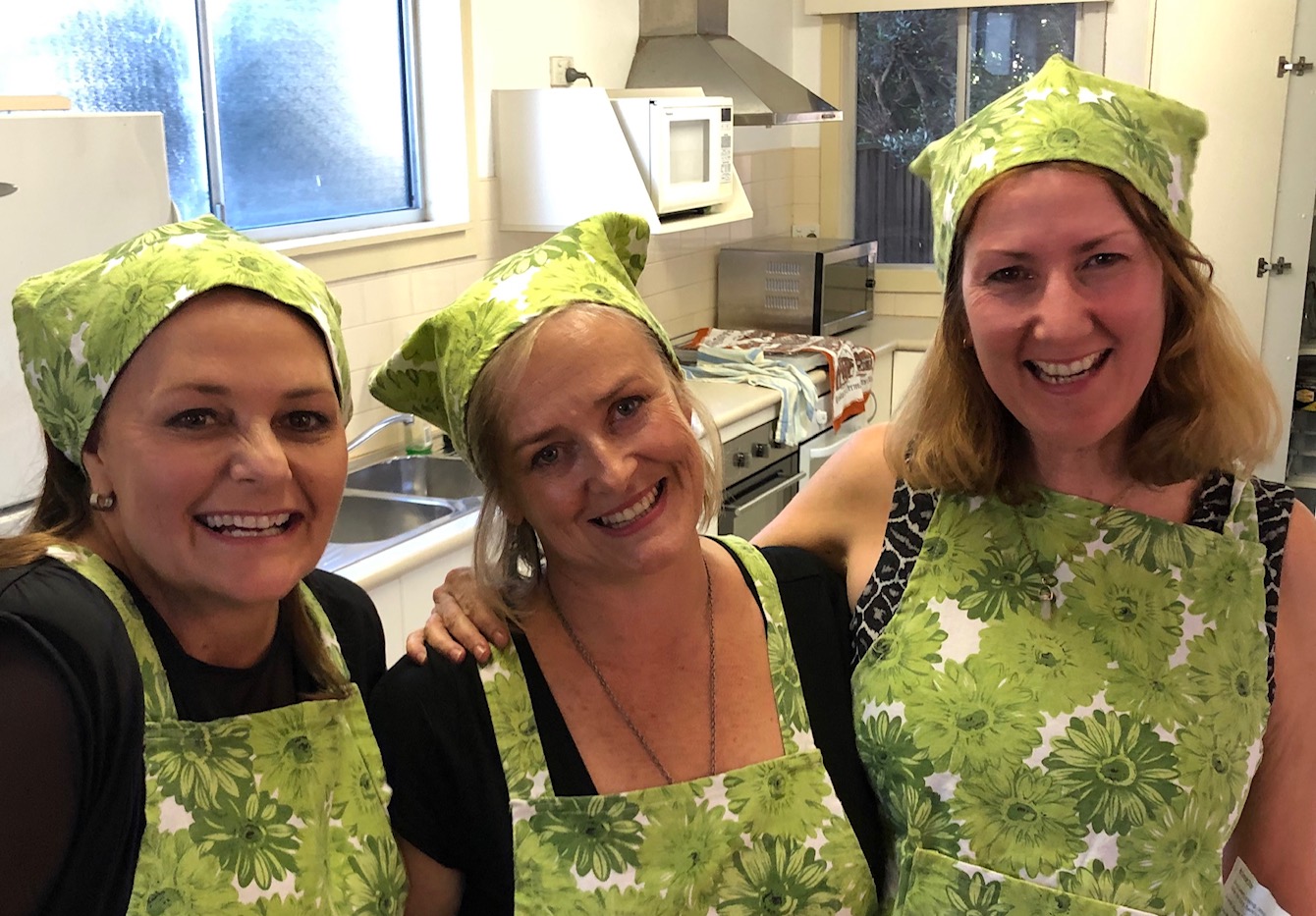 Etching or weaving, sculpting, ceramicsWhatever they’re doing, there’s no need to panic.Our talented artists can make anything,these are a few of our favourite things.They work with paper, leather and glass.Whatever they model, it’s made with class.The beautiful jewellery makes our hearts sing,These are a few of our favourite thingsWhen the pot cracksWhen the thread breaksWhen we’re feeling sadWe simply remember our favourite things And then we don’t feel, so bad.Selwyn, Stott, Tapping, Trigg and SonasiSome of the artists get a little bit SassyWaters and Austin, Bennetts, Boonaerts and BoyleThey love it so much, to them it’s not toil.Cavender, Cameron, Burnstein and BrownDaviel and Hansen we’ve seen around town.Haymes, Koppen, Krebs. Loker, McManameyHave Pemberton, Peters and Riemann for tea.When the pot cracksWhen the thread breaksWhen we’re feeling sadWe simply remember our favourite things And then we don’t feel, so badWith apologies to original Songwriters: Oscar Hammerstein / Richard Rodgers